在臉書與群組裡公告1.悲傷工作坊文稿。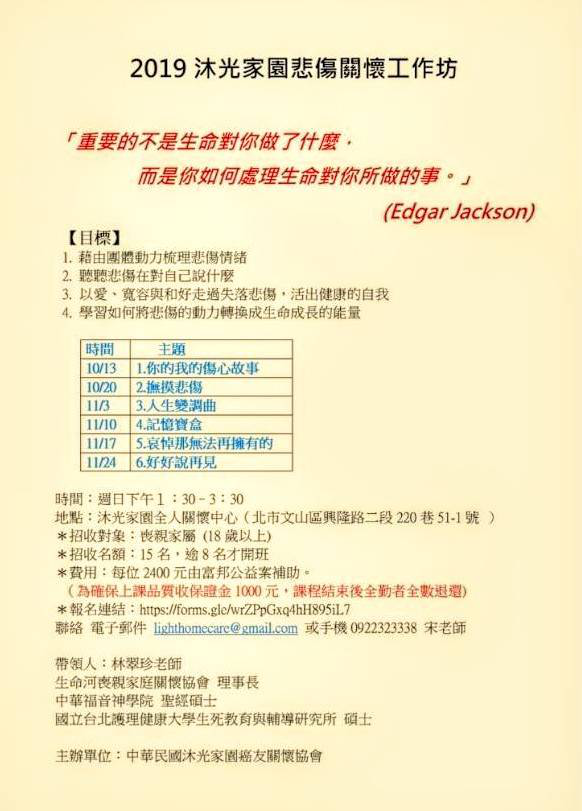 2. 志工專業訓練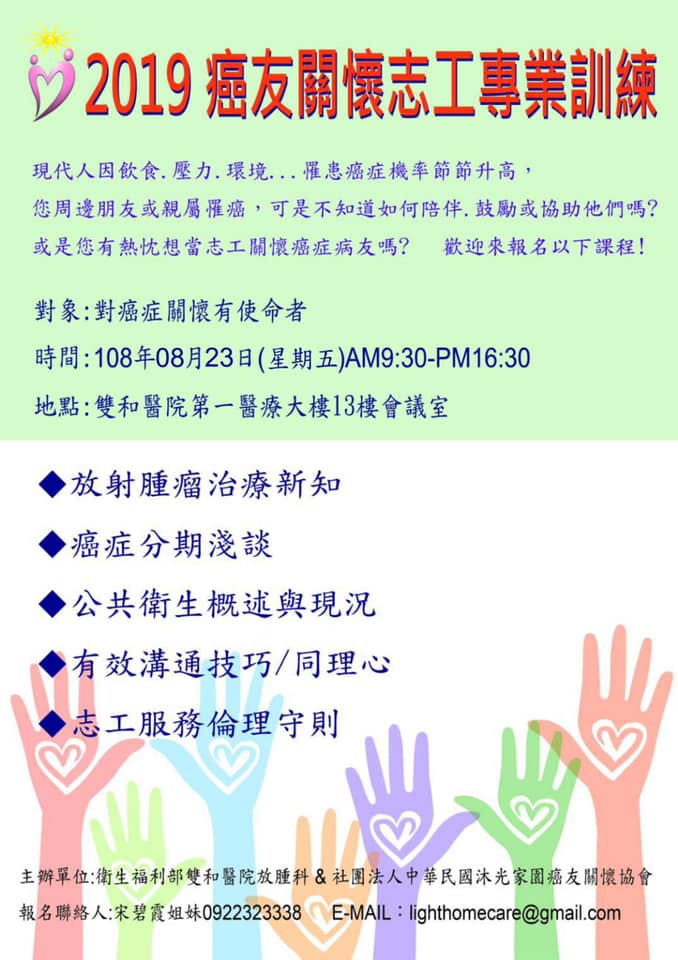 